Spring Summer 2019 MENU – WEEK 2OPTIONMONDAYMONDAYTUESDAYTUESDAYTUESDAYWEDNESDAYWEDNESDAYWEDNESDAYTHURSDAYTHURSDAYTHURSDAYFRIDAYFRIDAY1Selection of wholemeal Pizza with various toppingsserved with herby diced potatoes, peas or sweetcorn  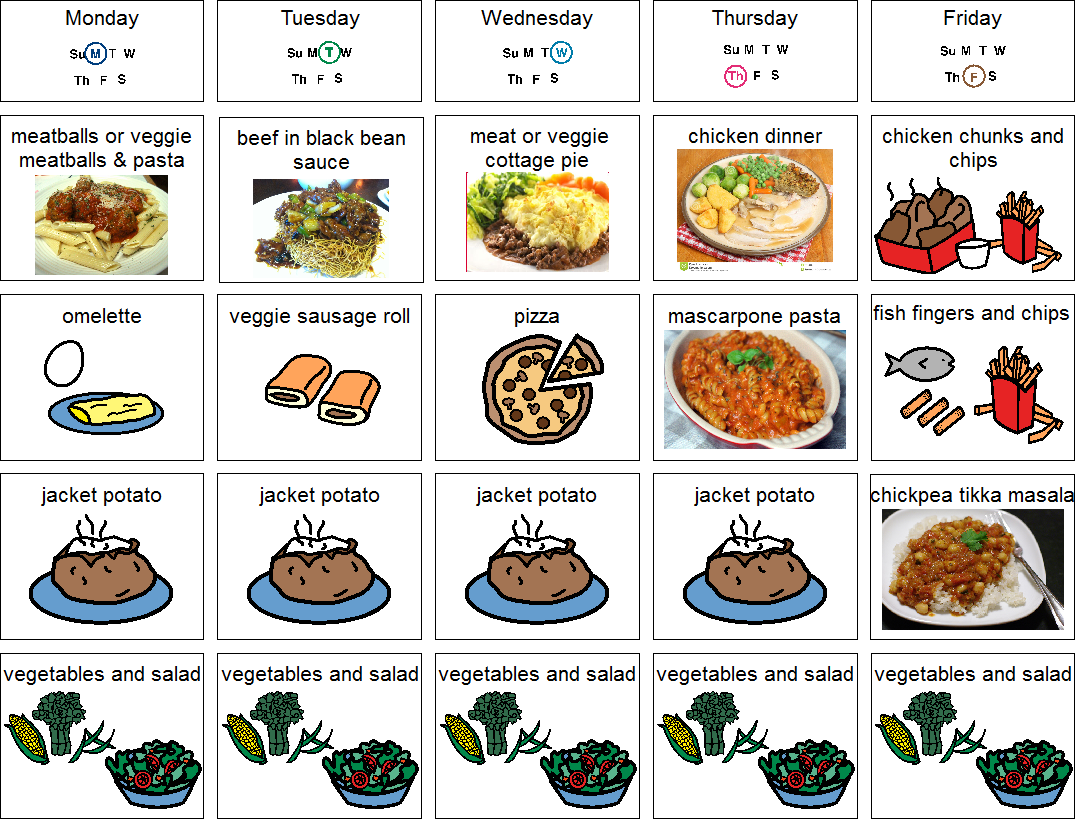 Roast chicken with stuffing with roast & creamed potatoes. Fresh  broccoli or carrots  gravy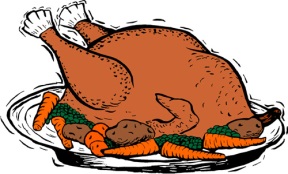 Pasta carbonara served with garlic bread, carrots and peas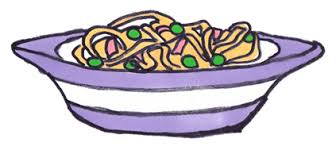 Chicken Balti and rice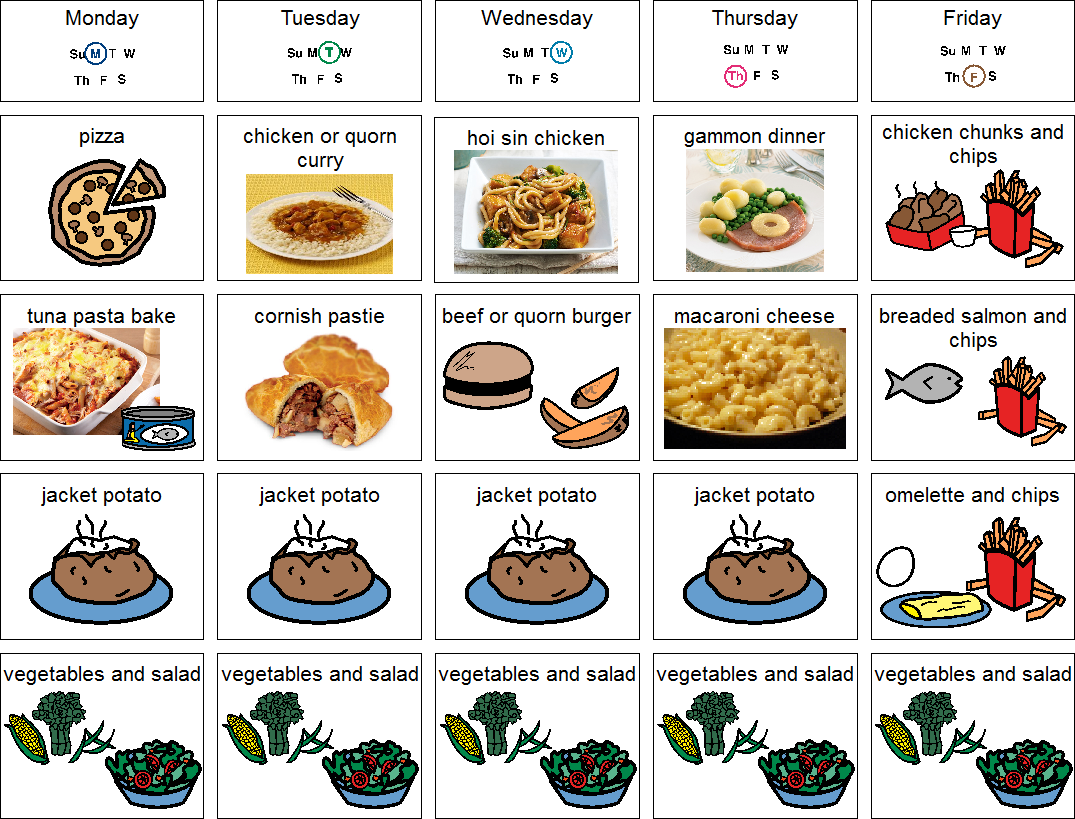 Red tractor chicken poppers served with chunky chipped potatoes, peas or baked beans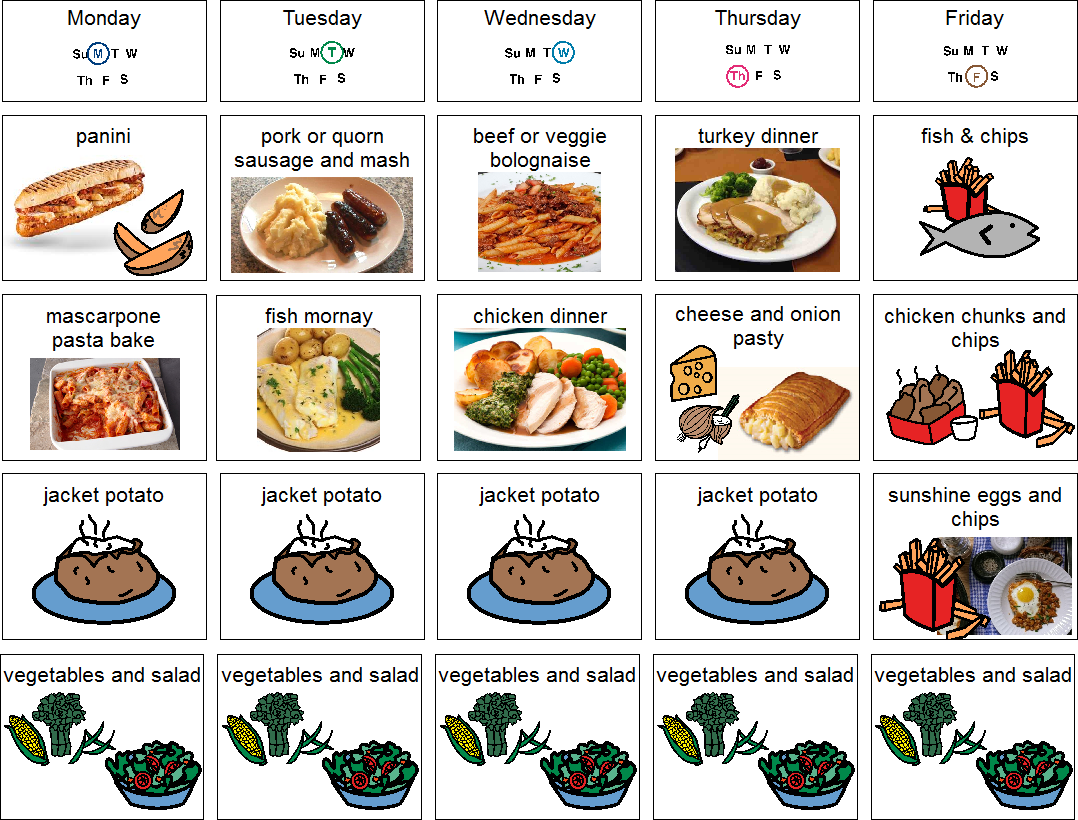   2Chicken enchiladas with savoury rice, salad and coleslaw 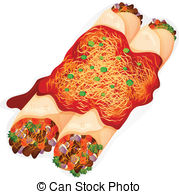 Oven baked battered salmon served with chunky chipped potatoes, peas or baked beansVVegetarian tortilla boat filled with mild vegetarian chilli served with rice and sweetcorn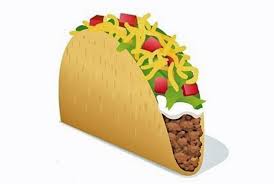 Tomato and mascarpone wholemeal pasta bakeserved with garlic bread and broccoli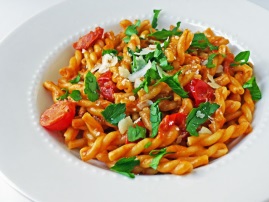 Pasta carbonara served with garlic bread, carrots and peasVegetarian sausage roll with sauté potatoes and baked beans 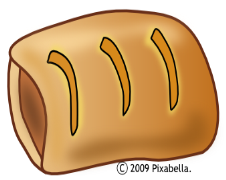 Cheese flan served with chunky chips, peas or baked beans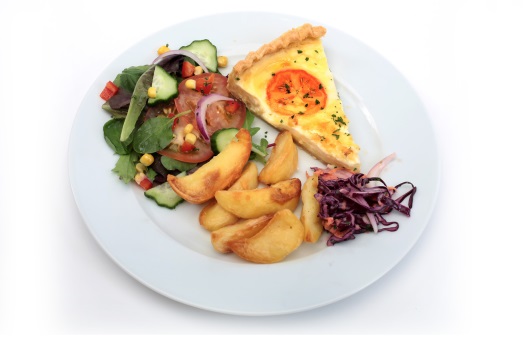 JPJacket Potato with cheeseJacket Potato with tuna and mayonnaiseJacket Potato with cheese and coleslawJacket Potato with tuna mayonnaise and sweetcornJacket Potato with beansPLAvailable daily as an alternative: - Sandwiches served with vegetables, a dessert and drinkAvailable daily as an alternative: - Sandwiches served with vegetables, a dessert and drinkAvailable daily as an alternative: - Sandwiches served with vegetables, a dessert and drinkAvailable daily as an alternative: - Sandwiches served with vegetables, a dessert and drinkAvailable daily as an alternative: - Sandwiches served with vegetables, a dessert and drinkAvailable daily as an alternative: - Sandwiches served with vegetables, a dessert and drinkAvailable daily as an alternative: - Sandwiches served with vegetables, a dessert and drinkAvailable daily as an alternative: - Sandwiches served with vegetables, a dessert and drinkAvailable daily as an alternative: - Sandwiches served with vegetables, a dessert and drinkAvailable daily as an alternative: - Sandwiches served with vegetables, a dessert and drinkAvailable daily as an alternative: - Sandwiches served with vegetables, a dessert and drinkAvailable daily as an alternative: - Sandwiches served with vegetables, a dessert and drinkAvailable daily as an alternative: - Sandwiches served with vegetables, a dessert and drinkDESSERTSDESSERTSDESSERTSDESSERTSDESSERTSDESSERTSDESSERTSDESSERTSDESSERTSDESSERTSDESSERTSDESSERTSDESSERTSDESSERTSVanilla Ice Cream or fruit topped waffleVanilla Ice Cream or fruit topped waffle Sticky toffee cake Sticky toffee cakeFruit salad oryoghurtFruit salad oryoghurtFruit salad oryoghurtFruit MousseFruit MousseFruit MousseCookieCookieCookieAvailable daily as an alternative:- Fruit yoghurt, a selection seasonal fresh fruit, soreen and cheese & biscuits available everydayAvailable daily as an alternative:- Fruit yoghurt, a selection seasonal fresh fruit, soreen and cheese & biscuits available everydayAvailable daily as an alternative:- Fruit yoghurt, a selection seasonal fresh fruit, soreen and cheese & biscuits available everydayAvailable daily as an alternative:- Fruit yoghurt, a selection seasonal fresh fruit, soreen and cheese & biscuits available everydayAvailable daily as an alternative:- Fruit yoghurt, a selection seasonal fresh fruit, soreen and cheese & biscuits available everydayAvailable daily as an alternative:- Fruit yoghurt, a selection seasonal fresh fruit, soreen and cheese & biscuits available everydayAvailable daily as an alternative:- Fruit yoghurt, a selection seasonal fresh fruit, soreen and cheese & biscuits available everydayAvailable daily as an alternative:- Fruit yoghurt, a selection seasonal fresh fruit, soreen and cheese & biscuits available everydayAvailable daily as an alternative:- Fruit yoghurt, a selection seasonal fresh fruit, soreen and cheese & biscuits available everydayAvailable daily as an alternative:- Fruit yoghurt, a selection seasonal fresh fruit, soreen and cheese & biscuits available everydayAvailable daily as an alternative:- Fruit yoghurt, a selection seasonal fresh fruit, soreen and cheese & biscuits available everydayAvailable daily as an alternative:- Fruit yoghurt, a selection seasonal fresh fruit, soreen and cheese & biscuits available everydayAvailable daily as an alternative:- Fruit yoghurt, a selection seasonal fresh fruit, soreen and cheese & biscuits available everydayAvailable daily as an alternative:- Fruit yoghurt, a selection seasonal fresh fruit, soreen and cheese & biscuits available everydayUnlimited fresh salad and unlimited wholemeal breadLUNCH WILL BE SERVED WITH FRESH MILK OR WATER Unlimited fresh salad and unlimited wholemeal breadLUNCH WILL BE SERVED WITH FRESH MILK OR WATER Unlimited fresh salad and unlimited wholemeal breadLUNCH WILL BE SERVED WITH FRESH MILK OR WATER Unlimited fresh salad and unlimited wholemeal breadLUNCH WILL BE SERVED WITH FRESH MILK OR WATER Unlimited fresh salad and unlimited wholemeal breadLUNCH WILL BE SERVED WITH FRESH MILK OR WATER Unlimited fresh salad and unlimited wholemeal breadLUNCH WILL BE SERVED WITH FRESH MILK OR WATER Unlimited fresh salad and unlimited wholemeal breadLUNCH WILL BE SERVED WITH FRESH MILK OR WATER Unlimited fresh salad and unlimited wholemeal breadLUNCH WILL BE SERVED WITH FRESH MILK OR WATER Unlimited fresh salad and unlimited wholemeal breadLUNCH WILL BE SERVED WITH FRESH MILK OR WATER Unlimited fresh salad and unlimited wholemeal breadLUNCH WILL BE SERVED WITH FRESH MILK OR WATER Unlimited fresh salad and unlimited wholemeal breadLUNCH WILL BE SERVED WITH FRESH MILK OR WATER Unlimited fresh salad and unlimited wholemeal breadLUNCH WILL BE SERVED WITH FRESH MILK OR WATER Unlimited fresh salad and unlimited wholemeal breadLUNCH WILL BE SERVED WITH FRESH MILK OR WATER Unlimited fresh salad and unlimited wholemeal breadLUNCH WILL BE SERVED WITH FRESH MILK OR WATER Menu Cycle Week 2: 13th May, 3rd June, 24th June, 15th July, 9th Sept, 30th Sept, 21st OctMenu Cycle Week 2: 13th May, 3rd June, 24th June, 15th July, 9th Sept, 30th Sept, 21st OctMenu Cycle Week 2: 13th May, 3rd June, 24th June, 15th July, 9th Sept, 30th Sept, 21st OctMenu Cycle Week 2: 13th May, 3rd June, 24th June, 15th July, 9th Sept, 30th Sept, 21st OctMenu Cycle Week 2: 13th May, 3rd June, 24th June, 15th July, 9th Sept, 30th Sept, 21st OctMenu Cycle Week 2: 13th May, 3rd June, 24th June, 15th July, 9th Sept, 30th Sept, 21st OctMenu Cycle Week 2: 13th May, 3rd June, 24th June, 15th July, 9th Sept, 30th Sept, 21st OctMenu Cycle Week 2: 13th May, 3rd June, 24th June, 15th July, 9th Sept, 30th Sept, 21st OctMenu Cycle Week 2: 13th May, 3rd June, 24th June, 15th July, 9th Sept, 30th Sept, 21st OctMenu Cycle Week 2: 13th May, 3rd June, 24th June, 15th July, 9th Sept, 30th Sept, 21st OctMenu Cycle Week 2: 13th May, 3rd June, 24th June, 15th July, 9th Sept, 30th Sept, 21st OctMenu Cycle Week 2: 13th May, 3rd June, 24th June, 15th July, 9th Sept, 30th Sept, 21st OctMenu Cycle Week 2: 13th May, 3rd June, 24th June, 15th July, 9th Sept, 30th Sept, 21st OctMenu Cycle Week 2: 13th May, 3rd June, 24th June, 15th July, 9th Sept, 30th Sept, 21st Oct